Body Parts and Colours Sentences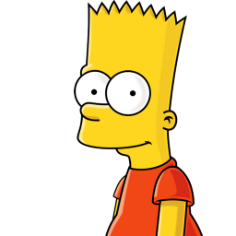 For example: 	かみのけ　が　きいいろ　です。He has yellow hair.Write a sentence for each of these indicated body parts.Body partがColourです。(nose)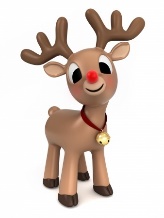 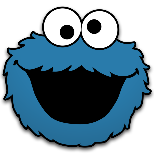 (head)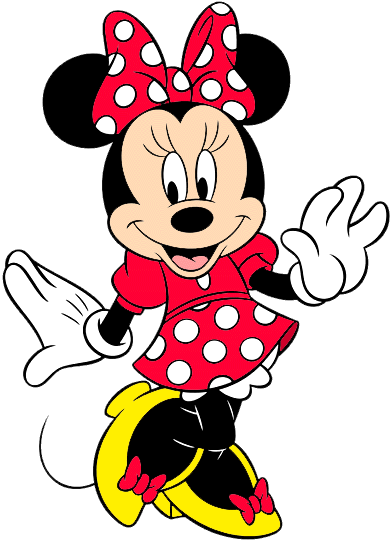 (hands)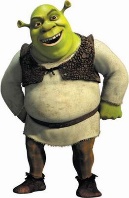 (body)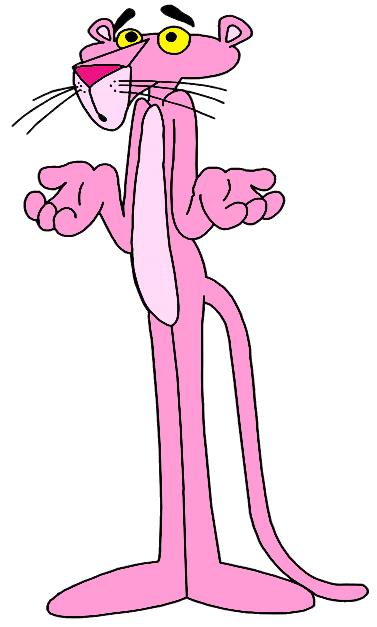 (legs)(ears)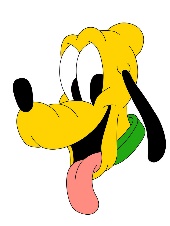 